Knihovna I.Každá police unese 5 kg. Velká kniha váží 1 kg, malá kniha váží 0,5 kg. Dokresli knihy do police tak, aby v každé polici knihy dohromady vážily právě 5 kg.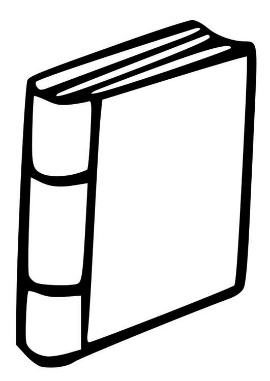 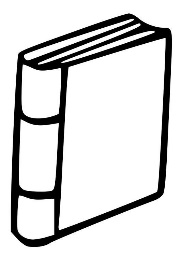 